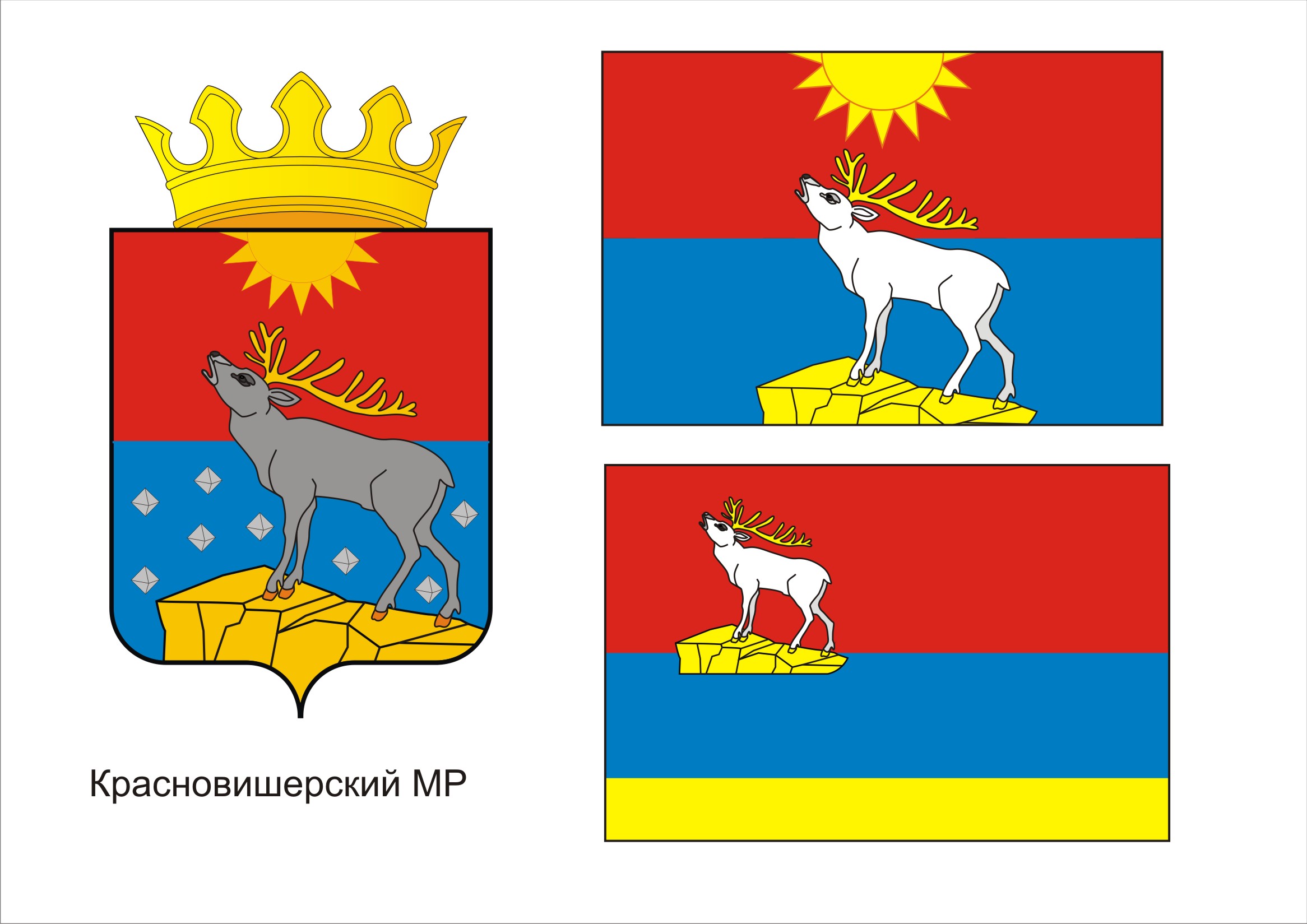 АДМИНИСТРАЦИЯ КРАСНОВИШЕРСКОГОГОРОДСКОГО ПОСЕЛЕНИЯПЕРМСКОГО КРАЯП О С Т А Н О В Л Е Н И Е06.04.2016				№ 142О санитарной очистке территории Красновишерского городского поселения Пермского краяВ соответствии с разделом 3 решения Думы Красновишерского городского поселения Пермского края от 27.02.2013 года № 48 «Об утверждении Правил благоустройства и содержания территории Красновишерского городского поселения» и в целях организованного проведения санитарной очистки территории   городского поселения, создания санитарно-гигиенических условий в зонах застройки и улучшения противопожарного состояния населённых пунктовАдминистрация Красновишерского городского поселения ПОСТАНОВЛЯЕТ:1. Провести в период с 25.04.2016 года по 01.06.2016 года месячник по санитарной очистке территории Красновишерского городского поселения Пермского края.2. Объявить период с  25.04.2016 года по 08.05.2016 года днями  общегородского субботника. 3. Руководителям муниципальных предприятий, обслуживающих организаций, управляющих компаний,  обслуживающих жилфонд города:3.1. организовать в период с 25.04.2016 года по 01.06.2016 года работы по санитарной очистке и благоустройству распределённых и закреплённых территорий согласно приложениям 1, 2;3.2. произвести санитарную очистку прилегающих газонов и тротуаров с вывозом смёта на городскую свалку бытовых отходов;3.3. привести в порядок остановки общественного транспорта и остановочные комплексы;3.4. произвести установку урн;3.5. обеспечить широкое привлечение населения к санитарной очистке территории Красновишерского городского поселения Пермского края.4. Рекомендовать руководителям предприятий и организаций всех форм собственности и физическим лицам: 4.1. в период с 25.04.2016 года по 01.06.2016 года организовать работы по санитарной очистке и благоустройству распределенных и закрепленных территорий, дорог и улиц согласно приложениям 1, 2;4.2. обеспечивать чистоту и порядок на закрепленных территориях в течение календарного года;произвести установку урн на закрепленных территориях.5. Рекомендовать СТО Управление Роспотребнадзора, 1 отряд ФПС по Пермскому краю 100 ПЧ, отделению МВД России по  Красновишерскому  району  усилить контроль за соблюдением правил санитарного содержания территорий и правил пожарной безопасности Красновишерского городского поселения Пермского края.6. Рекомендовать ОАО «Красновишерское АТП», МУП «Комус», обеспечивать первоочередное выделение транспортных средств по заявкам предприятий для вывоза мусора.7. Разрешить автотранспорту, используемому для вывоза мусора, бесплатный проезд по дорогам городского поселения в период месячника по санитарной очистке территории города.8. МУП «Комус»:8.1. организовать выдачу бесплатных талонов на вывоз ТБО для предприятий, организаций, учреждений всех форм собственности и физических лиц в период месячника по санитарной очистке территории города; 8.2. предоставлять информацию о сборе и вывозе ТБО на городскую свалку бытовых отходов еженедельно в отдел ЖКХ администрации городского поселения;8.3. Не принимать на городскую свалку бытовых отходов отходы лесопиления (горбыль, опил).9. В целях обеспечения погрузки и вывоза мусора: 9.1. отделу ЖКХ администрации городского поселения, руководителям бюджетных организаций, предприятий, учреждений всех форм собственности, индивидуальным предпринимателям, владельцам индивидуальных домов по закреплённым территориям общего пользования руководствоваться приложениями 1, 2;9.2. руководителям МУП «Комус», МУП «МУК Жилсервис», ООО «Управляющая компания «Жилищные технологии», ООО «УК «НАШ ДОМ», ООО «ЖКО» обеспечить вывоз ТБО с придомовых территорий и территорий частных домовладений.10. Рекомендовать отделению МВД России по  Красновишерскому  району  и ГКУ «Красновишерское лесничество» организовать посты на выездах из города в сторону п. УЖД, бывшего аэропорта, п. Набережный и в сторону ул. Березниковская с целью исключения несанкционированных свалок.11. Рекомендовать АНО «Редакция газеты «Красная Вишера» систематически освещать на страницах газеты  ход проведения месячника.12. Возложить общий контроль за производством работ по санитарной очистке: 12.1. придомовых территорий и контейнерных площадок - на генерального директора ООО «Управляющая компания «Жилищные технологии» Онопу В.Ф., генерального директора ООО  «УК «НАШ ДОМ» Моисееву Т.И., генерального директора ООО «ЖКО» Яковлева И.И., директора  МУП «МУК «Жилсервис» Митракову Н.А.;12.2. территорий общего пользования - на заместителя главы городского поселения, начальника отдела ЖКХ администрации городского поселения Бардакову О.В.13. Опубликовать настоящее постановление в районной газете «Красная Вишера».14. Контроль за исполнением настоящего постановления оставляю за собой.Глава администрацииКрасновишерскогогородского поселения							    	     Г.П. ЛопаревПриложение № 1к постановлению администрации городского  поселения от  06.04.2016 № 142               РАСПРЕДЕЛЕНИЕтерриторий общего пользования между юридическими и физическимилицами по санитарной очисткеПриложение 2к постановлению администрации городского поселения от 06.04.2016 № 142Размеры прилегающих территорий,устанавливаемых  для содержания  владельцами  объектов,расположенных на территории г. Красновишерск1. Киоски, ларьки, павильоны, иные объекты мелкорозничной торговли, бытового и иного обслуживания населения - участок шириной  по периметру отведенной территории, вне застройки – до проезжей части  улиц;2. Жилые дома усадебного типа - от границ предоставленного земельного участка до тротуара, при его наличии, или до проезжей части улиц (проулка) при отсутствии тротуара;3. Многоквартирные жилые дома, включая жилые здания со встроенными хозяйственными объектами: от границ придомовой территории до тротуара, при его наличии, или до проезжей части улицы (проулка) при отсутствии тротуара;4. Гаражи, автостоянки, парковки - участок шириной  по периметру отведенной территории;5. Промышленные и строительные объекты, не входящие в санитарную классификацию предприятий (предприятия пищевой промышленности, общественного питания, зрелищные и культурные объекты, торгово-складские и иные хозяйственные объекты, не выделяющие вредных веществ), - не менее  от границы предоставленной территории, подъездные пути к ним - до проезжей части улицы;6. Объекты здравоохранения и образования -  от границы предоставленной территории либо до тротуара или проезжей части улицы (тротуара).№ппНаименование учрежденияОтветственный за вывозУбираемая территория12341Администрация муниципального района1.1Аппарат администрации р-наМУП «Комус»Сквер между ул. Гагарина и ул. Дзержинского (от детсада № 14 до здания администрации района), ул. Дзержинского до д\с №11.2ТУ  Минсоцразвития ПК. по Красновишерскому р-нуМУП «Комус»Левая сторона городского парка (за  р. Варай)2Департамент муниципальных учреждений2.1Аппарат  департаментаМБОУ ЦОФМУПрилегающая территория  ул. Куйбышева и ул. Школьная 2.2Финансово-экономическое управлениеМБОУ ЦОФМУУл.Советская от ул. Победы  до ул. Школьная (исключая контейнерные площадки)2.3МАОУ ДО ЦДО МБОУ ЦОФМУУл. Советская от пересечения с ул. Школьная до  ул. Строителей (исключая контейнерные площадки)2.5МБРУК КМЦБСМБОУ ЦОФМУПрилегающая территория к центральной библиотеки ул. Советская, 14 до пересечения с ул. Советская2.6МБУК РМДК»МБОУ ЦОФМУПрилегающая территория к  РМДК от  р. Вишера,  до ул. Дзержинского,  д. 13 3Пенсионный фондМУП «Комус»Сквер между Советской,3-Советской,94Аппарат администрации городского поселенияМУП «Комус»Городской парк (правая сторона)4.1МБУ «ЦОД»МУП «Комус»ул. Гагарина от д. № 58 до ост. «Стадион», сквер от магазина № 6 до перекрестка Гагарина- Дзержинского5Отдел военного комиссариатаМУП «Комус»Сквер у здания комиссариата6АНО «Редакция газеты «Красная Вишера»МУП «Комус»Прилегающая к зданию территория, ул. Победы, 2 до р. Вишера7РКЦ «Комби», администрация ООО «Теплосети»ООО «Теплосети»Проулок от здания по ул. Советская, 9а до ул. К.Маркса; территории, прилегающие к котельным8ООО «ВКК»ООО «УК ЖТ»Дорога во дворе дома по ул. Лоскутова, 5, берег р.  Вишера ул. Лоскутова 9ООО «УК ЖТ»ООО «УК ЖТ»ул. Спортивная, от д.  2 до д. 2210Муниципальные бюджетные общеобразовательные учреждения10.1МБОУ СОШ  № 1МБОУ ЦОФМУУл. Гагарина от МДОУ №4 до детской поликлиники, ул. Толстого от д.      № 54 до д. № 4210.2МБОУ НОШ № 2МБОУ ЦОФМУУл. Заводская от ул. 1 Мая до перекрёстка с а\дорогой ЧАМ, ул. Нефтяников, ул. Мира, ул. Сосновая10.3МАОУ ООШ № 4МБОУ ЦОФМУУл. Дзержинского: от перекрёстка ул Куйбышева до ул. Победы;   ул. Коммунистическая: от берега р. Вишера  до  ул. Дзержинского10.4МАОУ СОШ № 8МБОУ ЦОФМУСквер между ул. Школьная- Куйбышева, ул. Школьная.Ул. Дзержинского: от маг. № 26 до ул. Победы; ул. К.Маркса от р. Морчанка до ул. Победы  11МБОУ С(К)ШИ 8 видаМБОУ ЦОФМУул. Гагарина от ул. Куйбышева до ул. Победы,ул. К. Маркса от Гагарина, 66а до ул. Победы12МУП «Жилсервис»МУП «Комус»сквер Шаламова,13Муниципальные бюджетные дошкольные образовательные учреждения13.1МБДОУ  № 15 «Сказка»МБОУ ЦОФМУУл. Советская от перекрестка с маг. Вавилон»  до ул. Советская д.  № 113.2МДОУ  № 1»МБОУ ЦОФМУУл. Дзержинского от д. №   5 до Красновишерского УЭС13.3МБДОУ «Детский сад № 4»МБОУ ЦОФМУУл. Гагарина от перекрёстка с ул. Октябрьская до д. № 1613.4МБДОУ  № 5 «Светлячок»»МБОУ ЦОФМУУл. Молодёжная13.5МДОУ  № 6»МБОУ ЦОФМУУл. Коммунальная от мастерских ПУ № 46 до ул. Куйбышева13.6ДОУ «Детский сад №12»МБОУ ЦОФМУУл. Куйбышева от ул. Коммунальная до ул. Берзина,  13.7МБДОУ  № 11»МБОУ ЦОФМУУл. 1 Мая13.8МБДОУ  № 14»МБОУ ЦОФМУУл. Гагарина, Дзержинского от маг. № 6,  до парка перед администрацией14ГБУЗ ПК «Красновишерская ЦРБ»МЛПУ «Красновишерская районная больница»Ул. Гагарина от ул. Победы до дома № 8115КГАОУ «СПО «УПТ»КГАОУ «СПО «УПТ»Аллея «40 лет Победы», ул. Ворошилова от ул. Коммунальная до ул. Дзержинского16Областная продовольственная компанияОбластная продовольственная компанияОт перекрёстка ул. Гагарина – Октябрьская до моста р.Вижаиха17Кр. ЦГСЭН, Регистрационная палата, МНС, «Росгосстрах», Центр занятости населенияМУП «Комус»Переулок и сквер между ул. Гагарина и ул. Дзержинского за МНС18Филиал  ОАО «МРСК-Урала» по «Пермэнерго» БЭС № 4БЭС № 4Прилегающая территория до обочин дорог переулок ул. Гагарина – Строителей19100 ПЧ ГУ 1 ОФПС100 ПЧ ГУ 1 ОФПССквер у дома  Гагарина,36а,   ул. Гагарина до границы с бывшей МОУ СОШ № 120ОАО Красновишерское АТПОАО Красновишерское АТППрилегающая территория предприятия21Пермский филиал ОАО «Ростелеком»Красновишерский УЭСПрилегающая территория от дет.сада № 1 обочины дорог ул. Дзержинского, ул. Гагарина, сквер у УЭС22Дополнительный офис  № 4929/077 Сбербанка РоссииДоп. офис Сбербанка РоссииПлощадь перед офисом и проулок до ул. К.Маркса23ПФ АКБ «Транскапиталбанк» (ЗАО) ДО № . КрасновишерскАКБ «Транскапиталбанк»Прилегающая к зданию территория24ОАО «Центр – сервис»ОАО «Центр – сервис»Сквер у  маг. «Юбилейный»; площади:  между маг. «Юбилейный» кафе «Ветлан», прилегающие к магазинам и управлению территории,; ул.Заводская от перекрёстка с автодорогой ЧАМ до территории РМЗ; ул. Дзержинского от конторы ОАО «Центр-сервиса» до магазина «Деликат»25МУП «Комус»МУП «Комус»Ул. Гагарина от ООО «Тико» до моста через р. Вижаиха, ул. Октябрьская - ост. УЖД, ул. Красноармейская, ул. Вишерская26Филиал ОГУП «Центр технической инвентаризации»МУП «Комус»Сквер перед д. № 66 по ул. Гагарина27МУП «Водоканал – 1»МУП «Водоканал – 1»ЧАМ: от  гаража ОАО «Вишератрансервис» до ул. Заводская. 28ООО «Вишератранснефть»ООО «Вишератранснефть»ЧАМ: от поста ДПС до ООО «Вишератранснефть»29 маг. «Крепар»(маг. «Крепар»)Ул. Дзержинского от памятника погибшим воинам до р. Варай, прилегающую территорию30ООО «Красновишерский хлебокомбинат»МУП «Красновишерский хлебокомбинат»Ул. К. Маркса от д. № 3 до д. № 7, ул. Гагарина от д. № 60 до д. № 6231ГПЗ «Вишерский»ГПЗ «Вишерский»Прилегающая территория  до ул. Гагарина, ул. Речная32Филиал ОП «Пермэнергосбыт»МУП «Комус»Прилегающая  территория к автостанции до д. 46 ул. Гагарина33ОАО «Соликамский мясокомбинат» магазинМУП «Комус»Ул. Берзина от  д. 2 до а/дороги по ул. Победы34ФГУП «Красновишерский почтамт»ГУП «Красновишерский почтамт»Ул. К. Маркса, 4 – Спортивная, 14 – Советская,2, прилегающая территорияПрилегающие территории ул. Лоскутова, 2,Толстого, 26, Мира, 1535Отделения связиФГУП Красновишерский почтамт»Ул. К. Маркса, 4 – Спортивная, 14 – Советская,2, прилегающая территорияПрилегающие территории ул. Лоскутова, 2,Толстого, 26, Мира, 1536Отдел военного комиссариатаМУП «Комус»Сквер у здания комиссариата37Красновишерский сельский лесхоз, филиал ФГУ «Пермсельлес»Красновишерское сельское лесничествоУл. Морчанская от конторы до дома 7638ГКУ «Красновишерское лесничество»Красновишерское участковое лесничествоУл. Комсомольская от конторы до д. 2939ООО «Уралтрансервис»ООО «Уралтрансервис»Прилегающая территория40ООО «КБОН»ООО «КБОН»Ул. Коммунальная, ост. «Голубой Дунай»41ИП ПедИП ПедПрилегающую территорию у магазина «Деликат» иОтеля от Боровухи до а/дороги ул. Гагарина,Ул. Дзержинского; урочище Боровуха 42ИП КалачИП КалачПрилегающую территорию цеха  безалкогольных напитков от ул. Свердлова до ул. Гагарина43ООО «УК «НАШ ДОМ»ООО «УК «НАШ ДОМ»ул. Победы от ост.»Голубой Дунай» - д. 2544ООО «Город»ООО «Город»Прилегающие территории к магазинам 45ООО «ЖКО» ООО «ЖКО» спортивная площадка за ул. Спортивная, 1846ООО «Елена»ООО «Елена»Прилегающие территории киоска, магазина Околица»47ООО «Вишеряночка»ООО «Вишеряночка»от здания ГАИ до перекрестка ЧАМ48ООО «Автолюкс»ООО «Автолюкс»прилегающая территория49ООО «Автолюксоценка»ООО «Автолюксоценка»прилегающая территория к зданию по ул. Гагарина, 1550ООО «ДОФ»ООО «Леспром»прилегающая территория51ООО «КУ «Центр»ООО «Леспром»прилегающая территория52ИП Жоголь Ф.Е.ИП Жоголь прилегающая территория53ИП Альф А.А.ИП Альф А.А.прилегающая территория54ИП Танков В.А.ИП Танков В.А.прилегающая территория55ИП Ридель В.Н.ИП Ридель В.Н.прилегающие к магазинам территории55ИП Орлов В.З.ИП Орлов В.З.прилегающая территория57ИП Шарафиев С.И.ИП Шарафиев С.И.прилегающая территория58ИП Божко Е.А.ИП Божко Е.А.прилегающая территория59ИП Сученинов В.С.ИП Сученинов В.С.прилегающие к магазинам территории60ИП Сученинов К.С.ИП Сученинов В.С.прилегающая территория61ИП Черепанова А.С.ИП Черепанова А.С.прилегающая территория62ИП Новикова Е.Н.ИП Новикова Е.Н.прилегающая территория63ИП  Рогочая С.М.ИП  Рогочая С.М.прилегающая территория64ИП Рогожников А.Ю.ИП Рогожников А.Ю.прилегающая территория65ИП Можаева Е.М.ИП Можаева Е.М.прилегающая территория66ИП Оксузов Р.Р.ИП Оксузов Р.Р.прилегающая территория67ИП Середкина Е.И.ИП Середкина Е.И.прилегающая территория68ИП Куропаткина В.В.ИП Куропаткина В.В.прилегающая к зданию территория69 магазин «Пятерочка»Магазин «Пятерочка»прилегающая к магазину территория70магазин «Магнит»магазин «Магнит»прилегающая к магазину территория